How to add a new PDF, PowerPoint or other document to CanvasClick the edit button at the top left of the page you want to add the file to: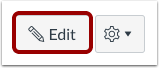 Place your cursor where you wish to insert your file.On the menu on the right hand side, click the ‘Files’ tab: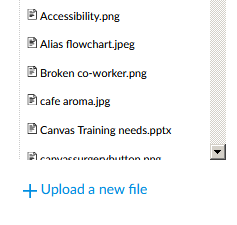 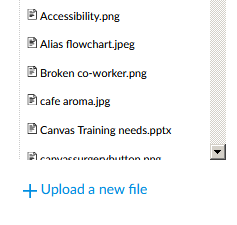 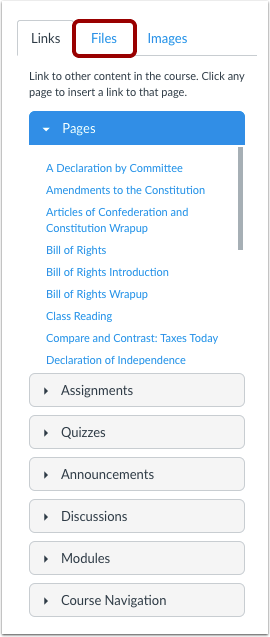 Find out the size of the file:If you have received the files by email, it will state the size on the attachment: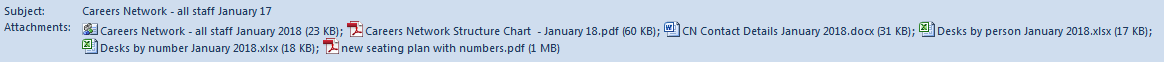 Otherwise use your computer to find out the size of the file: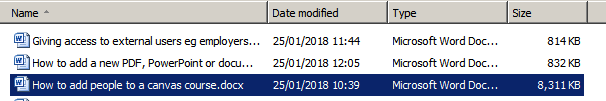 There are 1000 kilobytes in a megabyte, so if the size is larger than a thousand, write it in megabytes. So the example selected above (8311KB) would be 8.3MB. Within the hyperlink, write the file type and file size in brackets after the filename, e.g.: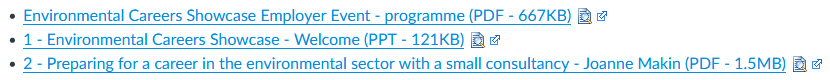 Click the ‘save’ button: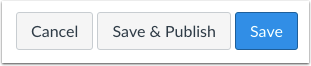 You can preview the document by clicking the icon next to it. 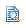 EXCEPTION: If the document you are uploading is a Careers Network Handout please send it to the Info Team inbox as these are uploaded in a special way. 